NLC Maths and Numeracy Learning at Home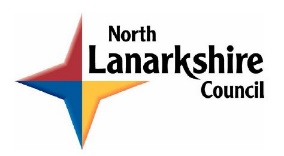 Second Level: Fractions, Decimals and PercentagesOrder the fractions that are the same colour from smallest to largest. Hint 1: Draw the fractions as pictures to help you work out the answer. Hint 2: You can also try to change the fractions to have the same denominator.